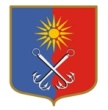 КИРОВСКИЙ МУНИЦИПАЛЬНЫЙ РАЙОНЛЕНИНГРАДСКОЙ ОБЛАСТИАДМИНИСТРАЦИЯОТРАДНЕНСКОГО ГОРОДСКОГО ПОСЕЛЕНИЯП О С Т А Н О В Л Е Н И Еот 8 апреля 2019 года № 176Об отмене постановления администрации МО «Город Отрадное» «О временном запрете выхода на ледовое покрытие водных объектов на территории Отрадненского городского поселения Кировского муниципального района Ленинградской области» от 03.12.2018г. №628В связи с наступлением весенне-летнего периода 2019 года администрация МО «Город Отрадное» постановляет:Отменить постановление администрации МО «Город Отрадное» «О временном запрете выхода на ледовое покрытие водных объектов на территории Отрадненского городского поселения Кировского муниципального района Ленинградской области» от 03.12.2018г. №628.Опубликовать настоящее постановление на официальном сайте органов местного самоуправления МО «Город Отрадное» otradnoe-na-neve.ru, в сетевом средстве массовой информации OTRADNOEVSZ.Контроль за исполнением настоящего постановления оставляю за собой.Первый заместитель главы администрации                                                                      А.В.АверьяновРазослано: 2 дело, прокуратура, отдел по организационным вопросам, СМИ, www.otradnoe-na-neve.ru